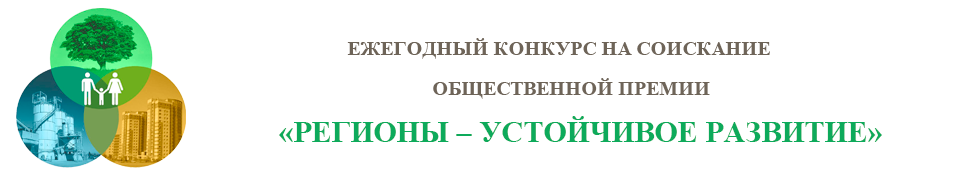 115114, г. Москва, Дербеневская набережная, д. 11, тел.: 8-800-775-10-73, info@infra-konkurs.ru  www.infra-konkurs.ruКонкурс «Ежегодная общественная премия «Регионы - устойчивое развитие» проводится в порядке исполнения Поручения Правительства Российской Федерации от 10 августа 2011 года  № ДК-П9-5670, в целях повышения инвестиционной привлекательности регионов РФ и создания новых механизмов финансирования инвестиционных проектов. Организаторами Конкурса являются ПАО Сбербанк и Банк ВТБ (ПАО).Основной задачей Конкурса является поиск, отбор и сопровождение бизнес - идей, связанных с модернизацией и созданием новых предприятий реального сектора экономики, путем поддержки и создания условий для их реализации.Конкурс призван объединить усилия государственных органов власти, коммерческих и общественных организаций для решения проблем в различных отраслях экономики, стимулировать предприятия и инициативных граждан к созданию высокоэффективных производств. В рамках Конкурса проводится отбор лучших инвестиционных проектов и технологических решений. Проект дает реальный шанс на создание более благоприятной среды обитания, внедрение инноваций и прогрессивных технологий, модернизацию промышленных объектов в каждом регионе за счет привлечения средств частных инвесторов. Работа в рамках Конкурса проводится в соответствии со «Схемой взаимодействия при реализации проектов с господдержкой/госучастием», основным нормативно-правовым документом, определяющим порядок взаимодействия правообладателей инвестиционных проектов, органов исполнительной власти, ответственных за реализацию целевых программ поддержки инвестиционной деятельности, и кредитно-финансовых учреждений с государственным участием в уставном капитале.Эта модель взаимодействия апробирована ПАО Сбербанк в качестве алгоритма, утверждена и доведена до филиальной сети банка «Схема взаимодействия при реализации инвестиционных проектов с господдержкой/госучастием», (до органов исполнительной власти субъектов РФ документ доведен действующим по правопреемственности Приказом Министерства регионального развития РФ от 16 мая 2014г. №146). Неотъемлемой частью Схемы является обязательность заключения четырехстороннего инвестиционного соглашения, сторонами по которому являются орган исполнительной власти субъекта федерации, правообладатель инвестиционного проекта, частный инвестор и Банк (в случае, если частный инвестор в проекте не требуется, заключается трёхстороннее соглашение).Основными преимуществами участия в Конкурсе для инициаторов проекта являются:Длительный период кредитования (до 15 лет);Специальные условия финансирования, учитывающие предоставление инициаторам проектов пониженной процентной ставки по кредиту от Банка-партнера и фиксированной ставки по привлечению средств частного инвестора;Оказание для проекта различных форм господдержки/государственного участия на федеральном уровне и/или региональном уровне.По состоянию на 1 февраля 2016 года на Конкурс «Ежегодная общественная премия «Регионы - устойчивое развитие» поступило более 4500 заявок из 82 субъектов РФ.В соответствии с решениями Попечительского совета Конкурса «О формировании списка победителей Конкурса», победителями Конкурса определены 280 участников Конкурса из 56 субъектов РФ, общая стоимость реализации проектов Победителей Конкурса составляет 143,391 млрд. рублей. Согласовано и подписано инвестиционных соглашений, заключаемых Инвесторами, Предприятиями инициаторами проекта, кредитно-финансовыми учреждениями и Органами исполнительной власти субъектов РФ по 95 проектам на общую сумму свыше 43 млрд. рублей.